III etap konkursu BRAINSTORM-MINI.Uczniowie z kilku szkół podstawowych mieli za zadanie przedstawić się, swoje zainteresowania i pasje oraz opisać obrazek, oczywiście w języku angielskim.WYNIKI:Maja Urbanek SP 293 – 16p. III miejsceTomek Kosiński SP 293 – 17p. II miejscePaweł Mizura SP 82 – 17p. II miejsceMaja Stawarz SP 82 – 12p. Maja Kos SP 150 – 15p.Adam Ochwat SP 150 – 11p.Igor Daniluk SP 212 – 9p.Wojtek Saba SP 257 – 19p. I miejsceMatylda Kulińska SP 257 – 12p. Jan Woszczak SP 53 – 13p.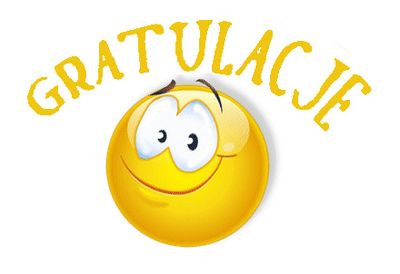 Zapraszamy na rozdanie nagród laureatom III etapu Konkursu, które odbędzie się 15 maja w Domu Kultury ArtBem 
w Warszawie o godzinie 900.CZĘŚĆ 1 – PREZENTACJA SIEBIECZĘŚĆ 2 – OPIS OBRAZKAIMIĘ, NAZWISKO, SZKOŁAPŁYNNOŚĆ 0-4POPR. GR 0-3SŁOWNICTWO 0-3SUMA  0-10Maja Urbanek SP 2933339Tomek Kosiński SP 2934329Paweł Mizura SP 8243310Maja Stawarz SP 823227Maja Kos SP 1504228Adam Ochwat SP 1502125Igor Daniluk SP 2121225Wojtek Saba SP 2574329Matylda Kulińska SP 2572125 Jan Woszczak SP 532327IMIĘ, NAZWISKO, SZKOŁAPŁYNNOŚĆ 0-4POPR. GR 
0-3SŁOWNICTWO 
0-3SUMA
  0-10Maja Urbanek SP 2933227Tomek Kosiński SP 2934318Paweł Mizura SP 823137Maja Stawarz SP 822125Maja Kos SP 1503137Adam Ochwat SP 1502226Igor Daniluk SP 2121124Wojtek Saba SP 25743310Matylda Kulińska SP 2573137 Jan Woszczak SP 532136